Državne ceste na području LAG-a ŠkojiIzvor: Hrvatske ceste d.o.o. Odluka o razvrstavanju javnih cesta (NN103/2018)   Županijske ceste na području LAG-a ŠkojiIzvor: Županijska uprava za ceste Split Odluka o razvrstavanju javnih cesta (NN103/2018)   Lokalne ceste na području LAG-a ŠkojiIzvor: Odluka o razvrstavanju javnih cesta (NN103/2018)   Duljina nerazvrstanih cesta na području LAG-a ŠkojiIzvor: JLS u sastavu LAG-aDuljina biciklističkih staza na području LAG-a ŠkojiIzvor: JLS u sastavu LAG-aLuke otvorene za javni promet na području LAG-a ŠkojiIzvor: Prostorni plan Splitsko-dalmatinske županijeOstale luke prema namjeni na području LAG-a ŠkojiIzvor: Prostorni plan Splitsko-dalmatinske županijeDuljina elektro-energetskih kablova na području LAG-a ŠkojiIzvor: JLS u sastavu LAG-aDuljina telekomunikacijskih kablova na području LAG-a ŠkojiIzvor: JLS u sastavu LAG-aDuljina kanalizacijske mreže na području LAG-a ŠkojiIzvor: JLS u sastavu LAG-aOpis cesteDuljina (km)D111Maslinica - Grohote - Stomorska17,8D112Rogač (trajektna luka) - D1111,9D116Hvar - Milna - Starigrad (trajektna luka) - Sućuraj76,4D117Komiža - Podhum - Vis19,9UKUPNOUKUPNO116,0Broj cesteOpis cesteDuljina (km)Ž6158Nečujam3,5Ž6202Stari Grad (Naselje Helios, Ulica Kralja Tomislava, Ulica Ivana Meštrovića, Obala doktora Franje Tuđmana, Put bana Josipa Jelačića, Put Gospoljice)3,1Ž6203Hvar (Ulica dr. Oresta Žunkovića, Ulica biskupa Jurja Dubokovića - dio)1,7Ž6204Dol, Vrbanj4Ž6205Vrboska3,7Ž6206Vrbanj, Svirče2Ž6212Komiža, Vis9,9Ž6252Hvar, Brusje, Velo Grablje, Selca kod Starog Grada, Stari Grad18,3Ž6269Hvar, zaselak Vira3,8Ž6280Zaraće (zaselak Dubovica), Sveta Nedjelja6,8Ž6290Rogač, Grohote1,9UKUPNOUKUPNO58,7Broj cesteOpis cesteDuljina (km)67111D111 – Grohote (Ž6290)2,3567216Žena Glava – D1171,367211D117 – Marine Zemlje – D1172,5067212Vis (D117) – Češka vila4,3867213L67212 – Stončica6,4967214L67213 – Milna – L672153,9467215D117 – Rukavac3,9067187D116 – Stari Grad (Ž6202)2,2067188V. Rudine – Stari Grad (Ž6202)3,0067189Uvala Ključna – Stari Grad (L67188)3,7067190Sv. Nedija – Pitve – Vrisnik – Svirče (Ž6206)15,2067191Basina – D1163,4067192Ž6205 – Vrboska0,9067193Svirče (Ž6206) – Jelsa3,4067194Pitve (L67190) – D1161,8067195L67190 – Zavala1,2067234D116 – kamp Grebišće – D1166,1767196Pokrivenik – D1165,8067224Ž6204 – Dol1,30UKUPNOUKUPNO72,93Jedinica lokalne samoupraveUkupna duljina nerazvrstanih cesta (km)Općina Jelsa94,78Općina Sućuraj15Grad Stari Grad142,71Grad Hvar170,55Općina Šolta130Grad Komiža7Grad Vis25,3UKUPNO585,34Jedinica lokalne samoupraveUkupna duljina biciklističkih staza (km)Općina Jelsa36Općina Sućuraj11,8Grad Stari Grad13,1km (Hora tura), 21,5 km (Purkin Kuk), 24,7km (Staza Kabal),22,7km (Za UNESCO-om) obuhvaća i dio JLS JelsaGrad Hvar50 km koje nisu tipične biciklističke staze već koriste postojeće prometniceOpćina Šolta45Grad Komiža0Grad Vis0UKUPNO390,9Lokacija lukeZnačaj lukePostojeće/PlaniranoVis (Parja)Luka od interesa za RH (D)PlaniranoStari Grad (Stari Grad)Luka od interesa za RH (D)PlaniranoHvar (Hvar)Luka od interesa za županiju (Ž)PostojećeHvar (Vira)Luka od interesa za županiju (Ž)PostojećeKomiža (Komiža)Luka od interesa za županiju (Ž)PostojećeJelsa (Jelsa)Luka od interesa za županiju (Ž)PostojećeStari Grad (Stari Grad)Luka od interesa za županiju (Ž)PostojećeSućuraj (Sućuraj)Luka od interesa za županiju (Ž)PostojećeŠolta (Rogač)Luka od interesa za županiju (Ž)PostojećeVis (Vis)Luka od interesa za županiju (Ž)PostojećeJelsa (Vrboska)Luka od lokalnog značaja (L)PostojećeJelsa (Zavala)Luka od lokalnog značaja (L)PlaniranoSućuraj (Bristova)Luka od lokalnog značaja (L)PostojećeŠolta (Maslinica)Luka od lokalnog značaja (L)PostojećeŠolta (Nečujam)Luka od lokalnog značaja (L)PostojećeŠolta (Livka)Luka od lokalnog značaja (L)PlaniranoVis (Rukavac)Luka od lokalnog značaja (L)PlaniranoTip lukeLokacijaPlanirani značajPostojeće/PlaniranoVojna lukaVis (Parja – potkop)Luka od interesa za RH (D)PlaniranoVojna lukaLučice (Plutačni vez)Luka od interesa za RH (D)PlaniranoRibarska lukaKomižaLuka od interesa za RH (D)PlaniranoLuka nautičkog turizma - marinaSućuraj (SućurajLuka od interesa za RH (D)PlaniranoLuka nautičkog turizma - marinaVis (Parja – Rogačić)Luka od interesa za RH (D)PlaniranoLuka nautičkog turizma - marinaHvar (Palmižana)Luka od interesa za županiju (Ž)PostojećeLuka nautičkog turizma - marinaHvar (Sv. Nedilja)Luka od interesa za županiju (Ž)PostojećeLuka nautičkog turizma - marinaJelsa, Vrboska (ACI)Luka od interesa za županiju (Ž)Postojeće - proširenjeLuka nautičkog turizma - marinaKomiža (Komiža)Luka od interesa za županiju (Ž)PlaniranoLuka nautičkog turizma - marinaŠolta, Gornje Selo (Uvala Tivka)Luka od interesa za županiju (Ž)PlaniranoLuka nautičkog turizma - marinaŠolta, Maslinica (Maslinica)Luka od interesa za županiju (Ž)PostojećeLuka nautičkog turizma - marinaŠolta, Maslinica (Šešula)Luka od interesa za županiju (Ž)PlaniranoLuka nautičkog turizma - marinaŠolta, Nečujam (Nečujam – Rakotina)Luka od interesa za županiju (Ž)PlaniranoŠportska lukaHvar (Uvala Stiniva)Luka od interesa za županiju (Ž)PlaniranoŠportska lukaHvar (Mala Garška)Luka od interesa za županiju (Ž)PlaniranoŠportska lukaHvar (Križna luka)Luka od interesa za županiju (Ž)PlaniranoŠportska lukaHvar (Jagodni bad)Luka od interesa za županiju (Ž)PlaniranoŠportska lukaKomiža (Komiža)Luka od interesa za županiju (Ž)PlaniranoŠportska lukaStari Grad (Stari Grad)Luka od interesa za županiju (Ž)PlaniranoJedinica lokalne samoupraveUkupna duljina elektro-energetskih kablova (km)Općina JelsaOpćina SućurajGrad Stari GradGrad HvarOpćina ŠoltaGrad KomižaGrad VisUKUPNOJedinica lokalne samoupraveUkupna duljina telekomunikacijskih kablova (km)Općina JelsaOpćina SućurajGrad Stari GradGrad HvarOpćina ŠoltaGrad KomižaGrad VisUKUPNOJedinica lokalne samoupraveUkupna duljina kanalizacijske mreže (km)Općina Jelsa40 km po završetkuOpćina Sućuraj8,5Grad Stari GradGrad Hvar26,21Općina Šolta5Grad Komiža11Grad VisUKUPNO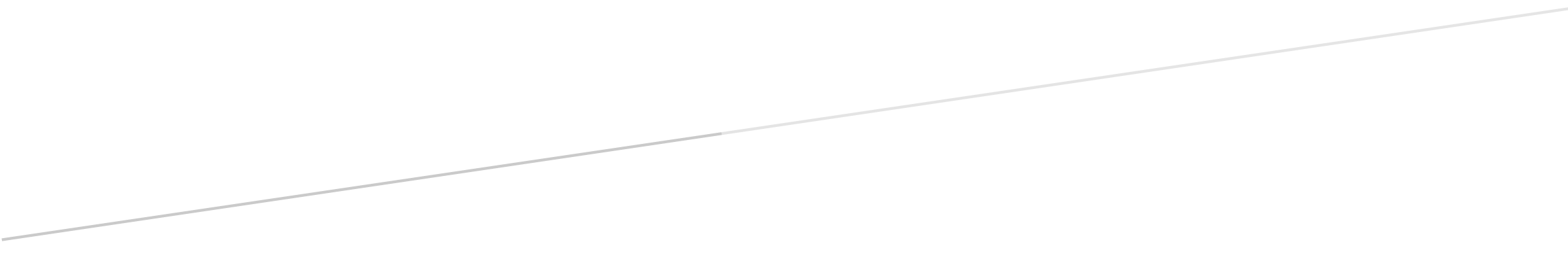 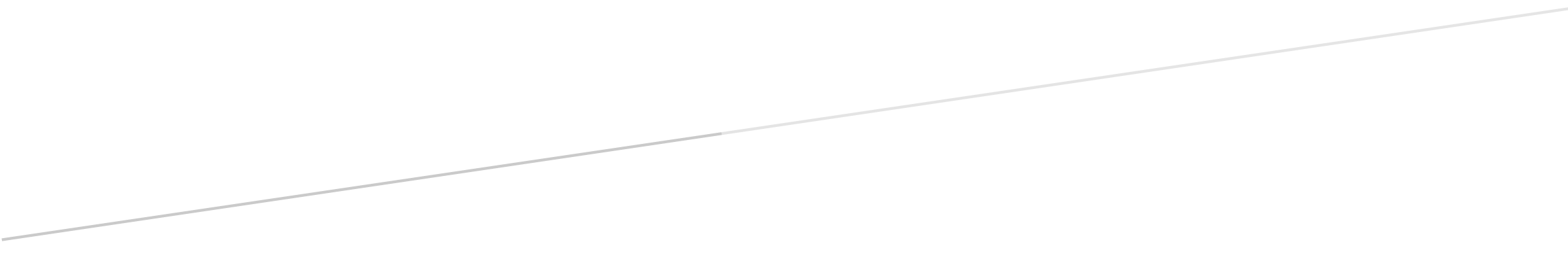 